1 Complete the rooms in a house.k _ _ _ _ _ _b _ _ _ _ _ _b _ _ _ _ _ _ _l _ _ _ _ _  r _ _ _d _ _ _ _ _  r _ _ _2 Complete the furniture words.You sit on this. 		 armchairYou look at yourself in this.   m_________You put books on these.   	s__________This is on the floor. 		c__________You cook food with this. 	c__________These are on windows.  	c__________You write at this.  		d_________You put clothes in this.  	w_________This is in the bathroom.  	t__________Light comes from this.  	l__________You wash in this. – 		s_________Sit on this to watch TV. – 	s_________3 Find nine of the words in Exercise 1 in the word search.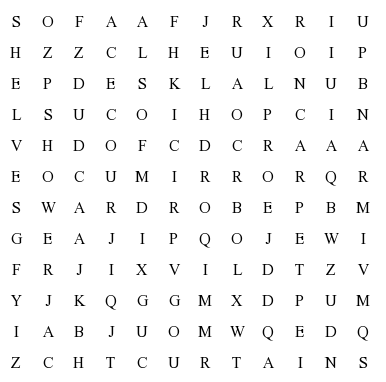 4 Complete the sentences with after, at, for, into or up. Use the verbs in brackets to help. Look at (= see) the boy playing in the street.I look _____ (= take care) my younger brother.Please look _____ (= check) this word in the dictionary.A: Where’s your phone?B: I don’t know. I’m looking _____ (= search) it.The police are looking _____ (= investigate) why he stole the money.Can you look _____ (= find) the address on your phone?5 Complete the sentences with the words in the list. There are three extra words. bored I interested I annoyed I annoying I boring  amazed I amazing I relaxedI haven’t got anything to do. I’m bored_.I love learning about music. It’s ________ .Stop touching my hair! It’s really ________!I feel very calm and ___________ today. She was _____________  by the paining. She thought it was fantastic. 6 Complete the dialogue with the words in the list. There are three extra words.mean | could | honest | do | sure | about | why  let’s | idea | hang | greatKimberly: 1Let’s go to the park for a picnic.Jack: I don’t think that’s a good 2_____. It’s raining.Kimberly: How 3_____ a picnic in the tent?Jack: I’m not 4_____. The tent is very small.Kimberly: OK. 5_____ don’t we have the picnic in the garage?Jack: To be 6_____, that’s a bad idea. The garage is cold.Kimberly: I know what you 7_____. Let’s go for a pizza then.Jack: That’s a(n) 8_____ idea! I love pizzas.